Wir essen und trinken (Jemo in pijemo)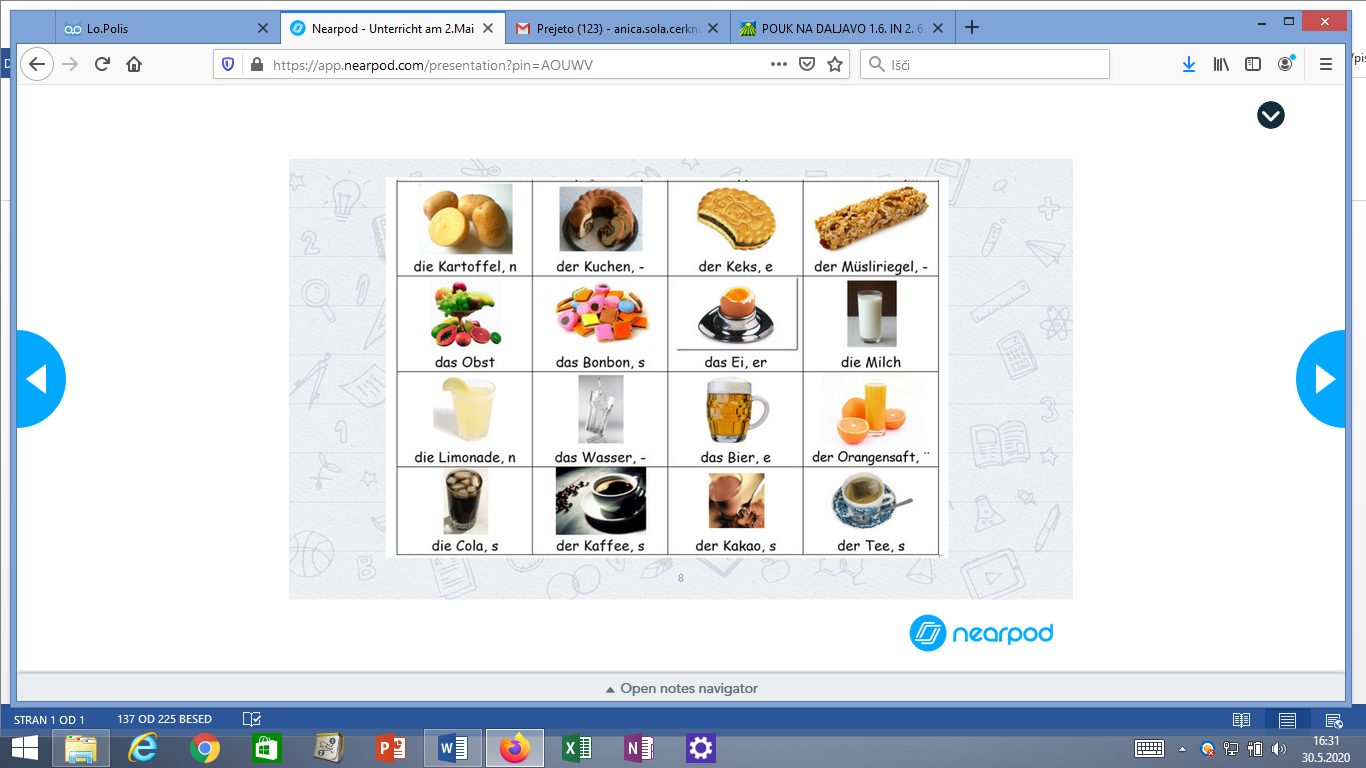 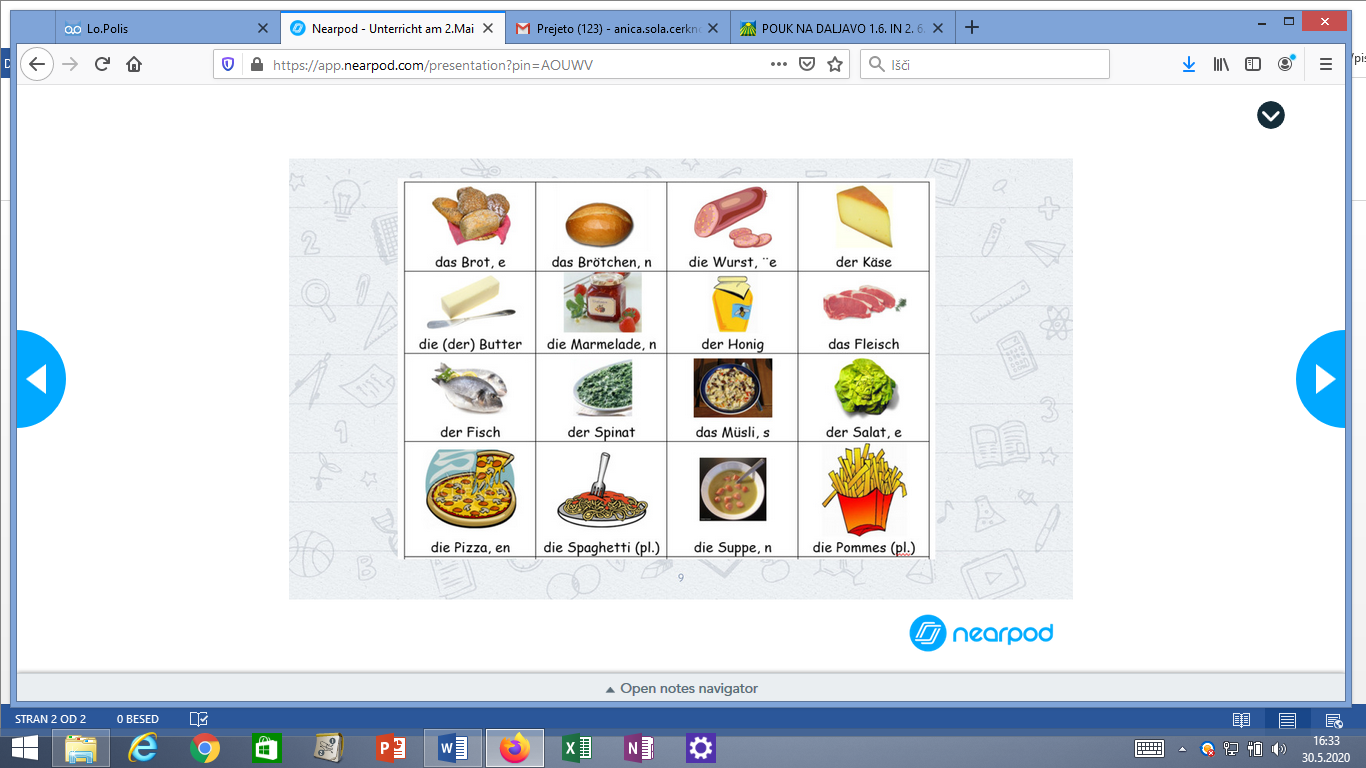 Dobro si oglej obe tabeli, ki prikazujeta jedi in pijače. Člen DER, DIE, DAS označuje spol besede, če pa je v oklepaju PL., pomeni, da gre v nemščini za množinski samostalnik (npr. špageti so …). Črka oz. več črk za besedo označuje, kaj dodamo, če besedo postavimo v množino. Besede nato (skupaj s členom) razvrsti v tabelo in poleg napiši slovenski prevod. Če imaš kje težave, si pomagaj s spletnim slovarjem PONS. Poskusi si zapomniti nove besede.DAS ESSEN WIR. (TO JEMO.)DAS TRINKEN WIR. (TO PIJEMO.)Ich habe Hunger./Ich bin hungrig. (Imam lakoto./Lačen sem.)Ich habe Durst./Ich bin durstig. (Imam žejo./Žejen sem.)Ich bin satt. (Sit sem.) / Ich habe keinen Durst. (Nisem žejen.)Ich mag … Ich esse gern … Ich trinke gern … (Rad imam … Rad jem … Rad pijem …)die Speisen (jedi)slovenski prevoddie Getränke (pijače)slovenski prevod